lMADONAS NOVADA PAŠVALDĪBA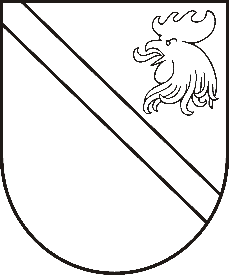 Reģ. Nr. 90000054572Saieta laukums 1, Madona, Madonas novads, LV-4801 t. 64860090, fakss 64860079, e-pasts: dome@madona.lv ___________________________________________________________________________MADONAS NOVADA PAŠVALDĪBAS DOMESLĒMUMSMadonā2018.gada 27.jūnijā								Nr.277									(protokols Nr.11, 28.p.)Par finansējuma piešķiršanuMadonas novada pašvaldībā saņemts nodibinājuma “Vidzemes jauno talantu atbalsta fonds” iesniegums (Reģ.Nr.MNP/2.1.3.2./18/1965) ar lūgumu piešķirt finansējumu EUR 1347.00 Jāņa Norviļa Madonas Mūzikas skolas simfoniskajam orķestrim repertuāra iestudēšanai 21. Latviešu mūzikas svētkiem un Latvijas valsts simtgades veltītajam pasākumam “Senās uguns nakts”, kas tiks atskaņots 21. Latviešu mūzikas svētku noslēguma koncertā 2018.gada 4.augustā Madonā un “Senās uguns nakts” pasākumos 2018.gada 25.augustā Baltijas jūras krastā. Izmaksas šo abu koncertu iestudēšanai ir 3092.00 EUR. Madonas novada pašvaldība ar 2018.gada 16.janvāra lēmumu Nr. 14 „Par Madonas novada pašvaldības 2018.gada budžetu” (protokols Nr. 1, 14.p.) ir piešķīrusi 21. Latviešu mūzikas svētkiem finansējumu 4000.00 EUR (četri tūkstoši eiro 00 centi) apmērā un 3000.00 EUR (trīs tūkstoši eiro 00 centi) apmērā Madonas kamerorķestra atbalstam. No orķestrim piešķirtā 3000.00 EUR finansējuma ir iztērēti 1255.00 EUR, atlikums sastāda 1745.00 EUR. Atlikuma un papildfinansējuma summa sastāda nepieciešamo abu koncertu iestudēšanai summu EUR 3092.00. Noklausījusies domes priekšsēdētāja vietnieka Z.Gora un Jāņa Norviļa Madonas mūzikas skolas direktora M.Berga sniegto informāciju, ņemot vērā 14.06.2018. Kultūras un sporta komitejas atzinumu un 19.06.2018. Finanšu un attīstības komitejas atzinumu, atklāti balsojot: PAR – 10 (Zigfrīds Gora, Ivars Miķelsons, Artūrs Grandāns, Gunārs Ikaunieks, Valda Kļaviņa, Andris Sakne, Rihards Saulītis, Inese Strode, Aleksandrs Šrubs, Gatis Teilis), PRET – NAV,  ATTURAS – 1 (Antra Gotlaufa), Madonas novada pašvaldības dome  NOLEMJ:Piešķirt nodibinājumam “Vidzemes jauno talantu atbalsta fonds” finansējumu 1347.00 EUR (viens tūkstotis trīs simti četrdesmit septiņi eiro 00 centi) Jāņa Norviļa Madonas Mūzikas skolas simfoniskā orķestra repertuāra iestudēšanai 21. Latviešu mūzikas svētkiem un Latvijas valsts simtgades veltītajam pasākumam “Senās uguns nakts”.Finansējumu 1347.00 EUR (viens tūkstotis trīs simti četrdesmit septiņi eiro 00 centi) piešķirt no Madonas novada budžeta nesadalītajiem līdzekļiem.Slēgt līgumu par finansējuma izlietošanu un atskaites iesniegšanu.Domes priekšsēdētāja vietnieks					Z.Gora